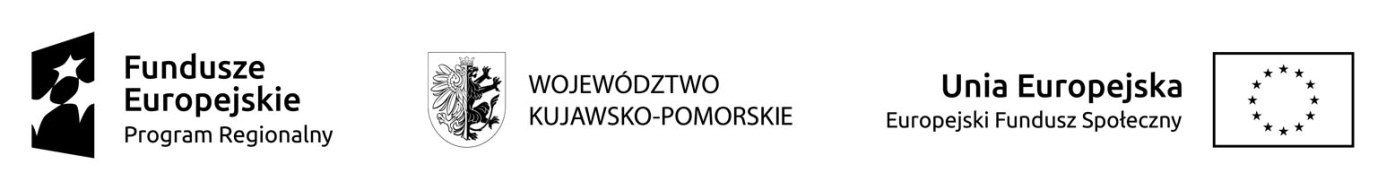 CKU-DG  38/2022/EFS-ZD	Załącznik nr 2……………….…………………………..Nazwa WykonawcyWYKAZ WYKONANYCH USŁUG ZGODNYCH Z PRZEDMIOTEM ZAMÓWIENIADoświadczenie osoby skierowanej do realizacji zamówienia w prowadzeniu szkoleń/kursów o tematyce zgodnej z niniejszym zamówieniem – liczba szkoleń/kursów przeprowadzonych (zakończonych) w okresie ostatnich 3 lat, licząc wstecz od dnia, w którym upływa termin składania ofert.Imię i nazwisko osoby skierowanej do realizacji zamówienia: ...............................................................................Data ………………………………………………………………………………………….(pieczątka imienna wraz z podpisemlub czytelny podpis osoby uprawnionejdo reprezentowania Wykonawcy)Lp.Nazwa szkolenia Liczba osób, liczba godzin zajęćPodmiot, na rzecz którego usługa szkoleniowa została wykonana (nazwa, adres)Termin wykonania usługi szkoleniowej
(od …. do ……) 